ОБЩИНСКИ СЪВЕТ КАЙНАРДЖА, ОБЛАСТ СИЛИСТРА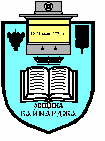 7550 с. Кайнарджа, ул. „Димитър Дончев” № 2e-mail:obs_kaynardja@abv.bg				До…………………………………………………..				Гр. /с.…………………………………………….				обл.Силистра                            ПОКАНАНа основание чл.23, ал. 2, т.1 от ЗМСМА на 29.09.2017 г  от 1100 часа в заседателната зала на община Кайнарджа ще се проведе  поредното редовно заседание на Общински съвет Кайнарджа.Заседанието ще протече при следния ДНЕВЕН  РЕД:Увеличаване капацитета на Център за настаняване от семеен тип за деца /ЦНСТ/ без увреждания-с.Кайнарджа, ул.”Ради Перчемлиев” № 4Внася: Кмета на общинатаПриемане на актуализираната средносрочна бюджетна прогноза на община Кайнарджа за периода 2018-2020 година.Внася: Кмета на общинатаКаним Ви да вземете участие в заседанието:			Председател на ОбС: Ивайло ПетковНа 29.09.2017 год. от 10.00 часа в заседателната зала на общината ще заседават Постоянната комисия по  Бюджет, икономика, евроинтеграция, екология и нормативни актове.